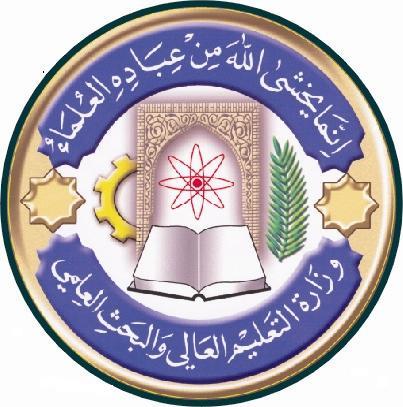 Course Weekly OutlineCourse  weekly OutlineInstructor Signature:				   		Dean Signature:Course InstructorHayder Jawad Kathem MubarakHayder Jawad Kathem MubarakHayder Jawad Kathem MubarakHayder Jawad Kathem MubarakHayder Jawad Kathem MubarakE_mailHayder_67_67@yahoo.comHayder_67_67@yahoo.comHayder_67_67@yahoo.comHayder_67_67@yahoo.comHayder_67_67@yahoo.comTitleAssistant ProfessorAssistant ProfessorAssistant ProfessorAssistant ProfessorAssistant ProfessorCourse CoordinatorHayder Jawad Kathem MubarakHayder Jawad Kathem MubarakHayder Jawad Kathem MubarakHayder Jawad Kathem MubarakHayder Jawad Kathem MubarakCourse ObjectiveTo acquire knowledge about the morphogenesis and dynamica of developmental stages of human embryo and placenta.Establish understanding of the process of gametogenesis and teratogenicity. To acquire knowledge about the morphogenesis and dynamica of developmental stages of human embryo and placenta.Establish understanding of the process of gametogenesis and teratogenicity. To acquire knowledge about the morphogenesis and dynamica of developmental stages of human embryo and placenta.Establish understanding of the process of gametogenesis and teratogenicity. To acquire knowledge about the morphogenesis and dynamica of developmental stages of human embryo and placenta.Establish understanding of the process of gametogenesis and teratogenicity. To acquire knowledge about the morphogenesis and dynamica of developmental stages of human embryo and placenta.Establish understanding of the process of gametogenesis and teratogenicity. Course Description    First semester in medical embryology    First semester in medical embryology    First semester in medical embryology    First semester in medical embryology    First semester in medical embryologyTextbookSadler TW (2006): Langman' medical embryology. 10th ed. Compositor Maryland Composition Co., Inc.Sadler TW (2006): Langman' medical embryology. 10th ed. Compositor Maryland Composition Co., Inc.Sadler TW (2006): Langman' medical embryology. 10th ed. Compositor Maryland Composition Co., Inc.Sadler TW (2006): Langman' medical embryology. 10th ed. Compositor Maryland Composition Co., Inc.Sadler TW (2006): Langman' medical embryology. 10th ed. Compositor Maryland Composition Co., Inc.ReferencesCourse AssessmentMid-Term TestsLaboratoryQuizzesProjectFinal ExamCourse Assessment(20%) (10%)(10%)----(60%)General NotesweekDateTopics CoveredLab. Experiment AssignmentsNotes1Fertilization and methods of contrception The male and female gametes.2Ovulation – cleavage – normal  implantation – stem cells Fertilization. Illustrations  for contraceptive procedures.3The 2nd week of pregnancy - bilaminar germ discPre-implantation embryology  4The 3rd week of pregnancy – clinical features of early pregnancyThe embryonic membranes of the bilaminar germ disc 5Causes and management of infertility The gasrulation and trilaminar germ disc6The embryonic periodThe growth of the germ disc and early organogenesis7The fetal periodIntroduction to systemic embryology, the vertebrate sectional organization8Mid-term examinationMid-term examination9Spermatogenesis and spermiogenesisExternal morphology of human fetus10Ovarian follicles and ovarian cycle Histological organization of the seminiferous tubules.11The human placentaSeminal fluid analysis12Functions of the placentaHistological criteria of ovarian follicles13Teratology General organization of the placenta and umbilical cord14Birth defects Histological features of normal placenta and umbilical cord15Prenatal diagnosis of fetal abnormalitiesUltrasound of congenital anomalies